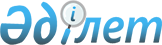 О внесении изменений и дополнений в некоторые приказы Министра сельского хозяйства Республики КазахстанПриказ Заместителя Премьер-Министра Республики Казахстан - Министра сельского хозяйства Республики Казахстан от 3 ноября 2017 года № 445. Зарегистрирован в Министерстве юстиции Республики Казахстан 23 ноября 2017 года № 16007.
      ПРИКАЗЫВАЮ:
      1. Утвердить прилагаемый перечень некоторых приказов Министра сельского хозяйства Республики Казахстан, в которые вносятся изменения и дополнения.
      2. Комитету лесного хозяйства и животного мира Министерства сельского хозяйства Республики Казахстан в установленном законодательством порядке обеспечить:
      1) государственную регистрацию настоящего приказа в Министерстве юстиции Республики Казахстан;
      2) в течение десяти календарных дней со дня государственной регистрации настоящего приказа направление его копии в бумажном и электронном виде на казахском и русском языках в Республиканское государственное предприятие на праве хозяйственного ведения "Республиканский центр правовой информации" для официального опубликования и включения в Эталонный контрольный банк нормативных правовых актов Республики Казахстан;
      3) в течение десяти календарных дней после государственной регистрации настоящего приказа направление его копии на официальное опубликование в периодические печатные издания;
      4) размещение настоящего приказа на интернет-ресурсе Министерства сельского хозяйства Республики Казахстан после его официального опубликования;
      5) в течение десяти рабочих дней после государственной регистрации настоящего приказа представление в Департамент правового обеспечения Министерства сельского хозяйства Республики Казахстан сведений об исполнении мероприятий, предусмотренных подпунктами 1), 2), 3) и 4) настоящего приказа.
      3. Контроль за исполнением настоящего приказа возложить на курирующего вице-министра сельского хозяйства Республики Казахстан.
      4. Настоящий приказ вводится в действие по истечении двадцати одного календарного дня после дня его первого официального опубликования.
      "СОГЛАСОВАН"
Министр информации и коммуникаций 
Республики Казахстан
______________ Д. Абаев
4 ноября 2017 года
"СОГЛАСОВАН"
Министр образования и науки
Республики Казахстан
______________ Е. Сагадиев
8 ноября 2017 года
 "СОГЛАСОВАН"
Министр по инвестициям и развитию
Республики Казахстан
______________ Ж. Қасымбек
10 ноября 2017 года
"СОГЛАСОВАН"
Министр финансов
Республики Казахстан
______________ Б. Султанов
16 ноября 2017 года
"СОГЛАСОВАН"
Министр национальной экономики
Республики Казахстан
______________ Т. Сулейменов
21 ноября 2017 года Перечень некоторых приказов Министра сельского хозяйства Республики Казахстан, в которые вносятся изменения и дополнения
      1. Утратил силу приказом и.о. Министра экологии, геологии и природных ресурсов РК от 04.02.2020 № 34 (вводится в действие по истечении десяти календарных дней после дня его первого официального опубликования).
      2. В приказе Министра сельского хозяйства Республики Казахстан от 30 апреля 2015 года № 18-02/405 "Об утверждении Правил побочного пользования лесом на территории государственного лесного фонда" (зарегистрированный в Реестре государственной регистрации нормативных правовых актов № 11882, опубликованный 10 сентября 2015 года в Информационно-правовой системе "Әділет"): 
      в Правилах побочного пользования лесом на территории государственного лесного фонда, утвержденных указанным приказом:
      заголовок главы 1 изложить в следующей редакции:
      "Глава 1. Общие положения";
      пункт 3 изложить в следующей редакции:
      "3. Лесные ресурсы на участках государственного лесного фонда предоставляются в долгосрочное лесопользование на срок от 10 до 49 лет лесопользователям, имеющим средства и производственные мощности для осуществления лесопользования и специалистов соответствующей квалификации. 
      Право краткосрочного лесопользования на участках государственного лесного фонда возникает:
      1) на срок до одного года на основании лесного билета, выдаваемого государственными лесовладельцами; 
      2) на срок от одного года до десяти лет на основании договора краткосрочного лесопользования, заключаемого между государственным лесовладельцем и лесопользователем.
      Побочное лесное пользование осуществляется без причинения вреда лесу, без нанесения ущерба воспроизводству лесных ресурсов.";
      заголовок главы 2 изложить в следующей редакции:
      "Глава 2. Порядок осуществления побочного пользования лесом на территории государственного лесного фонда";
      подпункт 3) пункта 4 изложить в следующей редакции:
      "3) огородничество, бахчеводство, садоводство и выращивание иных сельскохозяйственных культур;";
      подпункт 1) пункта 6 изложить в следующей редакции:
      "1) в краткосрочное пользование предоставляются в соответствии с пунктом 1 статьи 34 Кодекса;";
      заголовок главы 3 изложить в следующей редакции:
      "Глава 3. Порядок осуществления мараловодства и звероводства";
      пункт 9 изложить в следующей редакции:
      "9. При краткосрочном пользовании решение государственного лесовладельца о предоставлении заявляемого вида лесопользования оформляется в виде выдачи лесного билета и договора краткосрочного лесопользования, заключаемого между государственным лесовладельцем и лесопользователем.";
      заголовок главы 4 изложить в следующей редакции:
      "Глава 4. Порядок размещения ульев и пасек";
      заголовок главы 5 изложить в следующей редакции:
      "Глава 5. Порядок осуществления огородничества, бахчеводства, садоводства и выращивание иных сельскохозяйственных культур";
      часть первую пункта 17 изложить в следующей редакции:
      "17. Участки для огородничества, бахчеводства, садоводства и выращивания иных сельскохозяйственных культур (включая плантационное выращивание лекарственных растений, плодовых и ягодных культур) предоставляются на нелесных угодьях государственного лесного фонда. Конкретные виды и площади выращиваемых сельскохозяйственных культур на выделенных участках указываются в договоре и лесном билете.";
      пункт 19 изложить в следующей редакции:
      "19. При осуществлении огородничества, бахчеводства, садоводства и выращивания иных сельскохозяйственных культур использование водных ресурсов для полива, осуществляется лесопользователями в соответствии с пунктом 6 статьи 95 Водного кодекса Республики Казахстан от 9 июля 2003 года.";
      заголовок главы 6 изложить в следующей редакции:
      "Глава 6. Порядок осуществления заготовки и сбор лекарственных растений, технического сырья";
      заголовок главы 7 изложить в следующей редакции:
      "Глава 7. Порядок заготовки и сбор дикорастущих плодов, ягод, орехов, грибов и других пищевых продуктов";
      заголовок главы 8 изложить в следующей редакции:
      "Глава 8. Порядок осуществления заготовки мха, лесной подстилки и опавших листьев, камыша".
      3. В приказе Министра сельского хозяйства Республики Казахстан от 7 октября 2015 года № 18-02/896 "Об утверждении Правил проведения тендеров по предоставлению лесных ресурсов на участках государственного лесного фонда в долгосрочное лесопользование" (зарегистрированный в Реестре государственной регистрации нормативных правовых актов № 12247, опубликованный 26 ноября 2015 года в Информационно-правовой системе "Әділет"):
      в Правилах проведения тендеров по предоставлению лесных ресурсов на участках государственного лесного фонда в долгосрочное лесопользование, утвержденных указанным приказом:
      дополнить пунктом 6-1 следующего содержания:
      "6-1. В случае передачи лесных ресурсов в долгосрочное лесопользование на участках государственного лесного фонда могут осуществляться виды лесопользования, предусмотренные пунктом 1-2  статьи 31 Кодекса.".
      пункт 12 изложить в следующей редакции:
      "12. Для участия в тендере допускается граждане Республики Казахстан и юридические лица Республики Казахстан без иностранного участия.
      Лицо, изъявившее желание участвовать в тендере, подает в произвольной форме запрос на получение тендерной документации с указанием наименования лота (лотов), подготавливает тендерную заявку по каждому лоту отдельно в соответствии с требованиями, установленными тендерной документацией, и представляет ее организатору тендера в запечатанном конверте на регистрацию.
      С момента регистрации тендерной заявки лицо, представившее тендерную заявку, приобретает статус участника тендера.".
      4. В приказе Министра сельского хозяйства Республики Казахстан от 12 октября 2015 года № 18-02/909 "Об утверждении Правил сенокошения и пастьбы скота на участках государственного лесного фонда" (зарегистрированный в Реестре государственной регистрации нормативных правовых актов № 12259, опубликованный 26 ноября 2015 года в Информационно-правовой системе "Әділет"):
      в Правилах сенокошения и пастьбы скота на участках государственного лесного фонда, утвержденных указанным приказом:
      пункты 11 и 12 изложить в следующей редакции:
      "11. Пастьба коз на участках государственного лесного фонда, кроме саксауловых лесов, допускается только на специально отведенных огороженных участках.
      12. Участки государственного лесного фонда для сенокошения и пастьбы скота предоставляются в долгосрочное лесопользование на условиях договора долгосрочного лесопользования, а в краткосрочное лесопользование – на основании договора краткосрочного лесопользования и разрешительных документов.".
      Заявление
      Сноска. Приложение 1 утратило силу приказом и.о. Министра экологии, геологии и природных ресурсов РК от 04.02.2020 № 34 (вводится в действие по истечении десяти календарных дней после дня его первого официального опубликования). Журнал регистрации договоров долгосрочного и краткосрочного лесопользования на участках государственного лесного фонда
      Сноска. Приложение 2 утратило силу приказом и.о. Министра экологии, геологии и природных ресурсов РК от 04.02.2020 № 34 (вводится в действие по истечении десяти календарных дней после дня его первого официального опубликования). Регистрационный номер договоров долгосрочного и краткосрочного лесопользования на участках государственного лесного фонда
      Сноска. Приложение 3 утратило силу приказом и.о. Министра экологии, геологии и природных ресурсов РК от 04.02.2020 № 34 (вводится в действие по истечении десяти календарных дней после дня его первого официального опубликования).
      Типовая форма договора долгосрочного лесопользования
на участках государственного лесного фонда
№ ____
      Сноска. Приложение 4 утратило силу приказом и.о. Министра экологии, геологии и природных ресурсов РК от 04.02.2020 № 34 (вводится в действие по истечении десяти календарных дней после дня его первого официального опубликования).
      Типовая форма договора краткосрочного лесопользования
на участках государственного лесного фонда
№
      Сноска. Приложение 5 утратило силу приказом и.о. Министра экологии, геологии и природных ресурсов РК от 04.02.2020 № 34 (вводится в действие по истечении десяти календарных дней после дня его первого официального опубликования).
					© 2012. РГП на ПХВ «Институт законодательства и правовой информации Республики Казахстан» Министерства юстиции Республики Казахстан
				
      Заместитель Премьер-Министра
Республики Казахстан –
Министр сельского хозяйства
Республики Казахстан 

А. Мырзахметов
Утвержден 
приказом Заместителя 
Премьер-Министра 
Республики Казахстан –
Министра сельского хозяйства
Республики Казахстан
от 3 ноября 2017 года № 445Приложение 1
к Перечню некоторых приказов
Министра сельского хозяйства
Республики Казахстан, 
в которые вносятся 
изменения и дополненияПриложение 2
к Перечню некоторых приказов
Министра сельского хозяйства
Республики Казахстан,
в которые вносятся 
изменения и дополненияПриложение 3
к Перечню некоторых приказов
Министра сельского хозяйства
Республики Казахстан,
в которые вносятся 
изменения и дополненияПриложение 4
к Перечню некоторых приказов
Министра сельского хозяйства
Республики Казахстан, 
в которые вносятся 
изменения и дополненияПриложение 5
к Перечню некоторых приказов
Министра сельского хозяйства
Республики Казахстан, 
в которые вносятся 
изменения и дополнения